1950s Album Cover Art Project – The Hits of the 1950s!Directions: Justify and explain in at least three (3) sentences the significance of each song and how it relates to the 1950s. You may choose a song from the years of 1950 to 1964 in your project.You must include the following topics on the BACK of your album cover.A Song Involving the Space RaceA Song Involving Living in the Suburbs (i.e. Family Life—something representative of the 50s family)A Song About Life for Women A Song Involving the Non-Conformity of the 1950s (can be a criticism of it as well!)A Popular Rock ‘n’ Roll Song/ArtistA Song Involving the New Technology of the 1950s (it could also use new techniques of making music-synthesizers, etc.)A Song About Life for a Teenager/Teenage AngstA Famous Love SongA theme song for a popular movie, TV show, radio show, etc.A song involving a famous African-American (Possibly showing origins of the Civil Rights if you can find one!).Album Example: Front (Top) and Back (Below)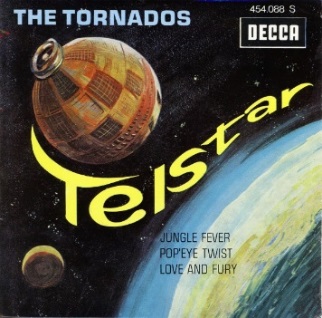 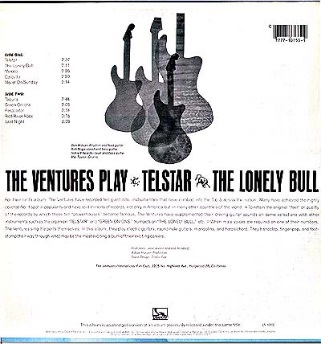 Album ArtWork EthicCreativityExplanationsRatingWell done, has color, has all 6 items labeled.Worked well; no reminders.Catchy titles, fun to look at, 100% effort.Explains all 10 songs in at least 3 sentences.10Missing some labels, has color, but missing some of the six labels.Has to be reminded more than twice.Missing some items, borrowed some ideas from other albums.A few explanations do not meet three sentences.8No color, possibly missing labels.Is off-task and has to be reminded several times.½ effort into project, resembles albums from other bands.Most explanations do not make sense or do meet requirements.5Very minimal effort; no color, missing almost all labels.Unfocused; has to be consistently monitored for off-task behaviorMinimal effort; lacks creativity and subject knowledge.Minimal effort; missing components; does not follow directions on nearly all explanations.3No album submitted for a grade.Completely unfocused; poor work ethic.No effort made to make album look authentic.Incomplete or no work submitted for a grade.0Total: ____/40